RE                 FLE Y1/2                   The BibleRE                 FLE Y1/2                   The BibleRE                 FLE Y1/2                   The Bible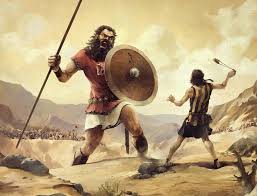 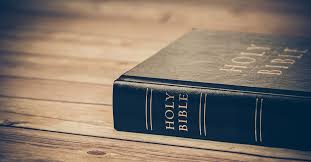 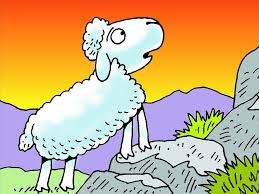   Our Endpoint